INDICAÇÃO Nº		Assunto: Solicita ao Senhor Prefeito Municipal, de forma reiterada, determinar a manutenção de árvore na Vila Cruzeiro, em local conforme especifica.  Senhor Presidente: CONSIDERANDO que moradores da rua Julio Paiva, bairro Vila Cruzeiro, seguem relatando problemas com a copa de árvore localizada à altura do número 213, especialmente nessa época de ventos, ocasionando risco à fiação;
CONSIDERANDO que a poda, solicitada desde novembro do último ano, trará mais segurança, não só pelo fato de estar muito próxima à fiação elétrica, como também evitando a constante queda de galhos;	INDICO, de forma reiterada, ao Senhor Prefeito Municipal, nos termos do Regimento Interno desta Casa de Leis, que solicite ao departamento responsável providenciar a manutenção da árvore, localizada no endereço acima indicado. 
SALA DAS SESSÕES, 09 de Junho de 2020.THOMÁS ANTONIO CAPELETTO DE OLIVEIRA      Vereador - PSDB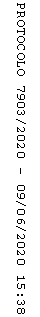 